Please put an X or text as required, the cells expand as you type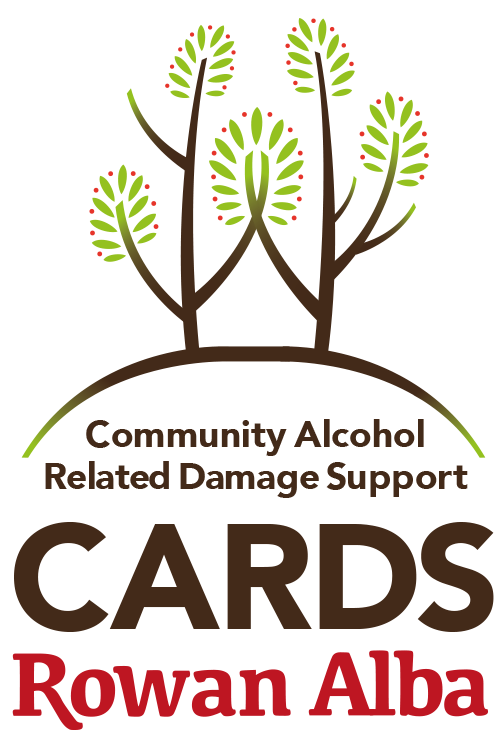 NameAny preference to be matched with  malefemaleunimportantAvailabilitymorningafternooneveningweekendsHome areaDistance willing to travelAre you a SmokerYesNoAre you happy to be matched with a smokerYesNoYour physical ability; incase people have stairs or access issuesInterests Type of humourFavourite types of film/televisionFavourite musicTypes of books you like Languages spoken, if any other than EnglishPlaces you’ve travelledDo you have pets? If yes what kind Yes NoAre you happy to be matched with someone with pets?YesNo